.No Tags / No RestartsStarts on the word " UPTOWN"S1:  TOUCH, KICK, BEHIND, SIDE, CROSS, TOUCH, SIDE TOUCH, 1/4 L SAILOR TURNS2:  1/4 R MONTEREY TURN X2S3:  R SIDE SHUFFLE, BACK ROCK, RECOVER, 1/4 R SHUFFLE, BACK ROCK, RECOVERS4:  TOE STRUT X2, HEEL SWITCHES, FWD STEP, 1/4 L PIVOTUptown Girl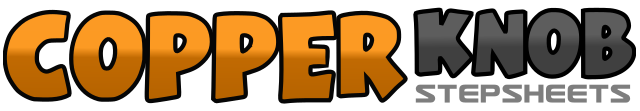 .......Count:32Wall:4Level:Beginner.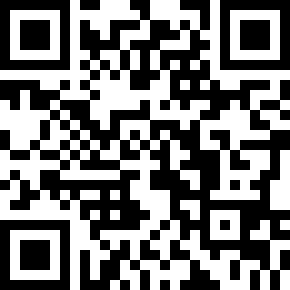 Choreographer:Kim Eun Jung Cona (KOR) - September 2020Kim Eun Jung Cona (KOR) - September 2020Kim Eun Jung Cona (KOR) - September 2020Kim Eun Jung Cona (KOR) - September 2020Kim Eun Jung Cona (KOR) - September 2020.Music:Uptown Girl - Westlife : (Top of the Pops 2001)Uptown Girl - Westlife : (Top of the Pops 2001)Uptown Girl - Westlife : (Top of the Pops 2001)Uptown Girl - Westlife : (Top of the Pops 2001)Uptown Girl - Westlife : (Top of the Pops 2001)........1 ,2Touch RF toe in place, Kick RF fwd3&,4Step RF behind LF, Step LF side to L, Cross RF over LF5 ,6Touch LF next to RF, Touch LF side to L7&8Turn 1/4 to L stepping LF behind RF, Step RF next to LF,  Step LF fwd1 ,2Point RF side to R, Close RF next to LF turning 1/4 to R (weight on RF)3 ,4Point LF side to L, Close LF next to RF (weight on LF)5 ,6Point RF side to R, Close RF next to LF turning 1/4 to R (weight on RF)7 ,8Point LF side to L, Close LF next to RF (weight on LF)1&,2Step RF side to R, Step LF next to RF, Step RF side to R3 ,4Rock LF back, Recover on RF5&,6Turn 1/8 to R stepping LF fwd, Step RF next to LF, Turn 1/8 to R stepping LF back7 ,8Rock RF back, Recover on LF1 ,2Touch RF toe fwd, Strut RF3 ,4Touch LF toe fwd, Strut LF5&,6&Touch RF heel fwd, Step RF next to LF, Touch LF heel fwd, Step LF next to RF7 ,8Step RF fwd, Turn 1/4 to L and weight on LF